 2021.10.13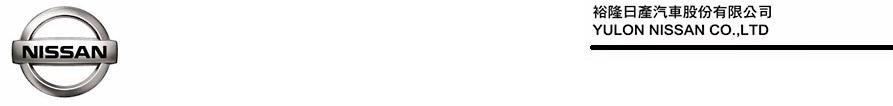 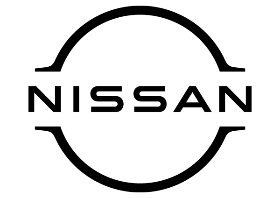 疫情期間創新車主活動   NISSAN舉辦雙向直播展間音樂會  X-TRAIL動聽特仕車監修人動力火車動聽開唱    全台千位車主熱情互動裕隆日產汽車秉持「待客如親」精神，一直以來提供最貼心的產品及服務，並舉辦專屬車主創新活動，自2010年起持續舉辦NISSAN大自然嬉遊記，邀請車主家庭參與親近大自然的闔家親子活動。2020年起受到新冠肺炎疫情影響，在配合政府防疫政策下，為能持續回饋車主支持並帶給車主創新體驗，裕隆日產於10月9日在NISSAN展間首創舉辦線上雙向直播展間音樂會，與車主一同歡慶NISSAN X-TRAIL動聽特仕車限量100台正式上市， 特別邀請擔任動聽監修人的「動力火車」蒞臨NISSAN新店旗艦店，共同鑑賞X-TRAIL動聽特仕車升級「動聽享樂套件」高音質JBL揚聲器、DSP數位音效處理器以及「動感外觀套件」前後擾流翼、動感黑尾翼、搖滾黑鋁圈的超強產品力(註1)，並熱情演唱兩首經典歌曲「忠孝東路走九遍」與「彩虹」，讓車主朋友重溫動力火車於金鐘獎頒獎典禮壓軸演出的動聽歌聲，活動同步直播與38間NISSAN展示中心的車主熱情互動，全台各地展間超過千位車主朋友熱烈參與，共同體驗一場視覺與聽覺的超凡饗宴。        此外，為體貼並寵愛支持愛護NISSAN的廣大車主，裕隆日產將於10月16日與10月17日舉辦「動力小車DIY活動」，誠摯邀請消費者報名參加，親子一同蒞臨NISSAN展間體驗X-TRAIL動聽特仕車的產品獨特魅力，並創造獨一無二的動力小車(註2)。創新雙向直播展間音樂會  監修人動力火車動聽開唱  全台千位車主熱情互動        裕隆日產秉持「技術日產 智行未來」品牌精神，致力提供消費者創新產品及服務，用心打造NISSAN X-TRAIL動聽特仕車，特別邀請金曲歌手「動力火車」擔任動聽監修人，2021年金鐘獎頒獎典禮，動力火車以重量級演唱嘉賓身分表演精彩的壓軸演唱，憑藉動力火車對音樂細膩的感官、硬漢搖滾的形象，監修NISSAN打造外觀更動感、內在更動聽的X-TRAIL動聽特仕車，彰顯 X-TRAIL 動聽特仕車的獨特魅力。        裕隆日產為提供車主專屬樂活體驗，持續舉辦NISSAN大自然嬉遊記，帶領車主家庭參與親近大自然。2020年起受到新冠肺炎疫情影響，在配合政府防疫政策下，為能持續回饋車主支持並帶給車主創新體驗，裕隆日產於10月9日在NISSAN展間首創舉辦線上雙向直播音樂會，邀請動聽監修人「動力火車」蒞臨NISSAN新店旗艦店，同步直播與38間NISSAN展示中心的車主朋友熱情互動，一同鑑賞X-TRAIL動聽特仕車的超強產品力，並熱情演唱兩首經典動聽歌曲「忠孝東路走九遍」與「彩虹」，全台各地展間超過千位車主朋友熱烈參與，共同體驗視覺與聽覺的超凡饗宴。線上共賞X-TRAIL 動聽特仕車  內外魅力同步升級  NISSAN X-TRAIL主打「十項全能，是我本能」(註3)，具備「全方位防護」及「旗艦級舒適」超強產品力，搭配NISSAN INTELLIGENT MOBILITY「智行科技」整合多項情報安全、主動安全及被動安全配備，實踐NISSAN Safety Shield 360度全方位防護理念(註4)。為提供車主更佳的駕馭感受，裕隆日產於10月9日正式推出NISSAN X-TRAIL動聽特仕車，免費升級價值4.6萬元「動聽享樂套件」及「動感外觀套件」，再享舊換新動聽價 93.5萬元起優惠車價(註5)。透過NISSAN雙向直播展間音樂會，裕隆日產帶領車主們於線上互動共賞X-TRAIL動聽特仕車獨特魅力，包含升級「動聽享樂套件」高音質JBL揚聲器及DSP數位音效處理器，打造更高音質的車室空間，使消費者隨時能夠體驗如臨現場的音樂感受，更配備「動感外觀套件」前後擾流翼、動感黑尾翼及搖滾黑鋁圈，深具都市潮流風格，動感品味本能升級，在駕馭的同時展現十足動感潮流品味。搭配 X-TRAIL 既有的全車靜音工程與層峰豪華座艙，讓顧客感受宛如置身於頭等艙的舒適享受。加碼推出動力小車DIY 安可活動　敬邀親子蒞臨體驗        NISSAN X-TRAIL動聽特仕車推出以來，消費者反應熱絡，為體貼並寵愛支持愛護NISSAN的廣大車主，將於10月16日與10月17日加碼舉辦「動力小車DIY活動」，誠摯邀請消費者全家大小一同報名參加，實際體驗  X-TRAIL 動聽特仕車的產品獨特魅力，並創造一台獨一無二的動力小車，敬邀消費者洽詢全國NISSAN展示中心確認場次報名參加。各經銷公司聯絡資料如下：註1：動聽享樂套件、動感外觀套件設備暨X-TRAIL設備相關說明如下：上開套件之外觀、實際規格、配備功能及顏色以實車為準，各套件之作動條件可能有其條件限制或安全警告，商品規格說明受限於廣告篇幅亦可能未盡完整，消費者請於購買前務必洽裕隆日產公司(即 NISSAN)各展示中心或至 NISSAN官網詳閱相關說明，及參閱使用手冊或配備說明書。註2：因場地因素與配合防疫規定，動力小車DIY活動有名額限制，須事先於各NISSAN展示中心完成報名方可參加。主辦單位保留修改活動、審查參加者及參加者資格等之權利，並保留隨時取消、終止、修改或暫停與調整活動內容、活動辦法、注意事項、活動進行方式等相關細節之權利，無須作事前個別通知，亦有權對本活動之所有事宜作出補充、解釋或裁決。註3：NISSAN X-TRAIL「十項全能」產品力安全全能：全面標配 NISSAN INTELLIGENT MOBILITY 智行科技操控全能：4WD越野性能附四輪鎖定、CMF模組化高強度底盤舒適全能：3D超體感紓壓皮椅、旗艦全車靜音工程、2,706mm長軸距大空間智慧全能：Apple CarPlay/Andriod Auto智慧手機互聯系統、智行車聯系統守護全能：高剛性Zone Body車身鋼材、3A全時防護詳細內容可參見NISSAN官網規格表或洽詢NISSAN各展示中心。註4: NIM智行科技主動安全配備係指 ICC、IEB、P-IEB、LDP、LDW、FCW、3A主動全時防護系統等配備。各車型之實際規格、配備及車色以實車為準，各配備之作動可能有其條件限制及安全警告，商品規格說明受限於廣告篇幅亦可能未盡完整，消費者於購買前務必洽詢NISSAN展示中心或參閱NISSAN官網、使用手冊或配備說明書詳閱相關說明。註5：X-TRAIL動聽特仕車購車優惠活動說明如下：X-TRAIL動聽特仕車舊換新動聽價93.5萬元起，係指於2021年10月9日起至10月29日止下訂X-TRAIL動聽特仕車並完成領牌程序者，可享以原價(99.9萬元起)優惠1.4萬元並獲得政府補助貨物稅補助5萬元後減免之金額。本新聞稿所示金額均為新臺幣。# # #聯絡方式：裕隆日產汽車股份有限公司公關室媒體專線：0800-371-171公司網站：www.nissan.com.tw經銷公司地址電話裕信汽車新北市新莊區思源路40-1號一樓02-89935998誠隆汽車台北市內湖區民權東路六段23號1樓02-87923000元隆汽車桃園市八德區介壽路二段731號03-3681111裕新汽車新竹市經國路一段2號03-5333888裕民汽車台中市南屯區五權西路二段1161號04-23825779裕唐汽車台中巿北屯區松竹路三段8號04-22470688匯聯汽車彰化縣彰化市金馬路三段221號04-7293000國通汽車台南市南區中華西路一段79號06-2915011裕昌汽車高雄市左營區大中一路399號07-3462555